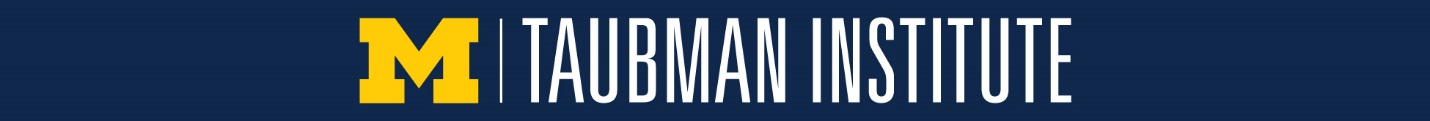 Taubman Prize for Excellence in Translational Medical Science 2019 Nomination Deadline: February 1, 2019Please complete this form and e-mail to TaubmanPrize@TaubmanInstitute.org along with the documents requested in the checklist on the reverse side.  Please do not compile your application materials into a single PDF.   Nominee informationName: Degrees: Title(s):Institution:Postal address:City: State/province: ZIP/postal code:Country:Office phone:Mobile phone:E-mail: Assistant name and e-mail:  Nominated by (skip if self-nominated) Name:Title(s): Institution:Office phone:E-mail:Assistant name and e-mail:  Taubman Prize for Excellence in Translational Medical Science2019 Documents Checklist___ Nomination Form___ Letter of Nomination.  This letter should describe the translational medical science contributions of the nominee, why they are transformative and how they have led to or will lead to advancements in clinical medicine.  ___ Curriculum Vitae___ Bibliography of the nominee’s five most significant publications.  (Please do not send text of the papers.) ___ Two letters of support regarding the nominee’s research contributions are transformative and how they impact clinical medicine.Deadline for submission:  February 1, 2019Please e-mail all documents as separate attachments to one message, with the nominee’s name and “Taubman Prize” in the subject line, to TaubmanPrize@TaubmanInstitute.org Call us with questions at (734) 218-2043 or e-mail TaubmanPrize@TaubmanInstitute.org Thank you for your interest in the Taubman Prize.Founded in 2008 by philanthropist A. Alfred Taubman, the Taubman Institute aims to empower medical scientists to expand the boundaries of discovery, to develop new therapies for disease and to alleviate human suffering.